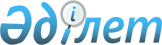 Сайлаушылармен кездесу үшін үй-жайды беру және Қазақстан Республикасының Президенттігіне, Қазақстан Республикасы Парламентінің депутаттығына, мәслихат депутаттығына кандидаттардың үгіттік баспа материалдарын орналастыру үшін орындарды анықтау туралы
					
			Күшін жойған
			
			
		
					Қарағанды облысы Абай ауданы әкімдігінің 2011 жылғы 24 ақпандағы N 4/14 қаулысы. Қарағанды облысы Абай ауданының Әділет басқармасында 2011 жылғы 25 ақпанда N 8-9-101 тіркелді. Күші жойылды - Қарағанды облысы Абай ауданының әкімдігінің 2015 жылғы 24 ақпандағы N 07/01 қаулысымен      Ескерту. Күші жойылды - Қарағанды облысы Абай ауданының әкімдігінің 24.02.2015 N 07/01 (ресми жарияланған күннен бастап қолданысқа енгізіледі) қаулысымен.

      Қазақстан Республикасының 1995 жылғы 28 қыркүйектегі "Қазақстан Республикасындағы сайлау туралы" Конституциялық Заңына, Қазақстан Республикасының 2001 жылғы 23 қаңтардағы "Қазақстан Республикасындағы жергілікті мемлекеттік басқару және өзін-өзі басқару туралы" Заңына сәйкес Абай ауданының әкімдігі ҚАУЛЫ ЕТЕДІ:



      1. Қазақстан Республикасының Президенттігіне, Қазақстан Республикасы Парламентінің депутаттығына, мәслихат депутаттығына кандидаттарға сайлаушыларымен кездесуі үшін 1 қосымшаға сәйкес үй-жайлар берілсін.



      2. Қазақстан Республикасының Президенттігіне, Қазақстан Республикасы Парламентінің депутаттығына, мәслихат депутаттығына кандидаттардың үгіттік баспа материалдарын орналастыру үшін 2 қосымшаға сәйкес орындар анықталсын.



      3. Абай ауданы әкімдігінің 2007 жылғы 11 шілдедегі "Мәслихат депутаттығына кандидаттарының үгіт басылым материалдарын орналастыру орындары туралы" N 17/02 қаулысының (нормативтік құқықтық актілерді мемлекеттік тіркеудің Тізілімінде N 8-9-33 болып тіркелген, 2007 жылғы 18 шілдедегі N 29 "Абай-Ақиқат" аудандық газетінде жарияланған) күші жойылды деп танылсын.



      4. Осы қаулы алғашқы ресми жарияланған күнінен бастап қолданысқа енгізіледі.



      5. Осы қаулының орындалуын бақылау аудан әкімі аппаратының басшысы Нина Васильевна Сергееваға жүктелсін.      Абай ауданының әкімі                       Е. Нашаров

Абай ауданы әкімдігінің

24 ақпандағы 2011 жылғы N 4/14

қаулысына 1 қосымша 

Қазақстан Республикасының Президенттігіне, Қазақстан Республикасы Парламентінің депутаттығына, мәслихат депутаттығына кандидаттардың сайлаушылармен кездесулерді өткізу үшін үй-жайлардың тізбесі

Абай ауданы әкімдігінің

24 ақпандағы 2011 жылғы N 4/14

қаулысына 2 қосымша 

Қазақстан Республикасының Президенттігіне, Қазақстан Республикасы Парламентінің депутаттығына, мәслихат депутаттығына кандидаттардың үгіттік баспа материалдарын орналастыру үшін орындардың тізбесі
					© 2012. Қазақстан Республикасы Әділет министрлігінің «Қазақстан Республикасының Заңнама және құқықтық ақпарат институты» ШЖҚ РМК
				NЕлді мекен атауыСайлаушылармен кездесулер үшін үй-жайлардың мекенжайларыҚамтитын ауданы (шаршы метр)1Сәрепті ауылыМәдениет үйдің көрермендер залы1002Есенгелді ауылыАуылдық клуб1203Самарка ауылыСамарка орта мектебінің актілік залы1004Ақбастау ауылыМәдениет үйдің көрермендер залы1205Курмин ауылыКурмин орта мектебінің сынып бөлмесі406Южный кентіМәдениет үйідің шағын залы607Құлаайғыр ауылыМәдениет үйдің көрермендер залы608Юбилейное ауылы"Мерей" мектеп-бала бақша кешенінің актілік залы809Көксу ауылыМәдениет үйдің көрермендер залы10010Агрогородок ауылыАуылдық клуб, Садовая көшесі 58011Жартас ауылыМәдениет үйдің көрермендер залы6012Қарабас кентіМәдениет үйдің көрермендер залы9013Топар кентіА. Құнанбаевтың атындағы орта мектебінің актілік залы8014Вольный кентіN 4 орта мектебінің сынып бөлмесі3015Қызыл кентіN 8 орта мектебінің сынып бөлмесі3016Караған кентіКараған орта мектебінің сынып бөлмесі3017Абай қаласыМузыкалық мектептің актілік залы120NЕлді мекен атауыҮгіттік баспа материалдарды орналастыру үшін орындардың дислокациясы1Сәрепті ауылыТрудовая көшесі, ауылдық дәрігерлік амбулаторияның жанында2Есенгелді ауылыНабережная көшесі, "Мечта" дүкенінің жанында3Самарка ауылыЦентральная көшесі, "Алена" дүкенінің жанында, Изумрудное ауылында, Изумрудное бастапқы мектебінің жанында4Ақбастау ауылыЦентральная көшесі 1 үй, Мәдиниет үйінің жанында5Курмин ауылыҚазақстанның 50 жылдығы және Спасск көшелерінің қиылысында6Южный кентіБольничный көшесі 1 үй, ауылдық дәрігерлік амбулаторияның жанында7Құлаайғыр ауылыШкольный көшесі 1а үй, ауылдық дәрігерлік амбулаторияның жанында8Юбилейное ауылыМичурина көшесі 12 үй, ауылдық дәрігерлік амбулаторияның жанында9Көксу ауылыЦентральная көшесі 19 үй, фельдшерлік-акушерлік пункт10Агрогородок ауылыЦентральный көшесі 311Жартас ауылыЦентральная көшесі 6 үй, "Тумба" дүкенінің сауда алаңында12Қарабас кентіКиров көшесі 16 үй, Қазпошта бөлімінің жанында13Топар кентіПономарев көшесі 13 үй, Қазпошта бөлімінің жанында, Орталық аудандық аурухананың әкімішілік корпусының жанында14Вольный кентіТруда көшесі 34 үй, "Шурик" дүкенінің жанында15Қызыл кентіМолин көшесі, 37 үйдің жанында16Караған кентіНуринская көшесі 8 үй, "Надежда" дүкенінің жанында17Абай қаласыЖеңіс даңғылы бойынша 1 а үй, пошта байланысы аудандық торабының жанында, Гете көшесі бойынша санитарлық-эпидемиологиялық басқарманың жанында